Jock o Bennachie’s Summer Activities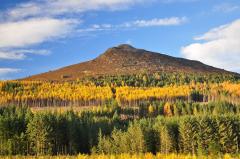 Join Jock online and outside to discover fun facts about nature this summer.3 freesummer holiday challenges  Birds – starting week 13th July  Things that grow  Mini beasts and pollinatorsEach theme will have a small competition - with prizes!For full details see: www.bailiesofbennachie.co.uk